VERBALE DEL GLO                                          INIZIALE             INTERMEDIO                 FINALENOME ALUNNO……………………….CLASSE……………..      SEZIONE……………….        ORDINE DI SCUOLA………………………………………………...DOCENTE DI SOSTEGNO …………………………………………………Il giorno …………………….del mese ………………….dell’anno………………………..alle ore…………………….nei locali della scuola ……………………………… si è riunito il gruppo GLO per discutere dell’alunno ………………………………………..Presiede la seduta il docente………………………………………. Funge da segretario il Docente………………………………Sono presenti: ………………………………………………………………………………………………………………………………………………………………………………………………………………………………………………………………………………………………………………………………………………………………………………………………………………………………………………………………………………………………………………………………………………………………………………………………………………………………………………………………………………………………Sono stati convocati tramite …………………………………………………………………………………………ma risultano assenti…………………    …………………………………………………………………………………………………………………………………………Il presidente dichiara aperta la seduta e dà inizio alla trattazione del seguente O.d.G.Dalla discussione degli argomenti all’O.d.G. è emerso quanto segue: Alle ore …………………letto, approvato e sottoscritto il seguente verbale la seduta viene tolta.       Il Segretario                                                                                                                                   Il Presidente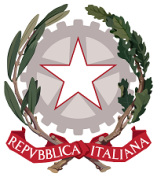 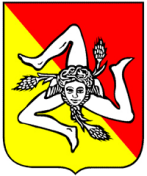 I.C. “V. Brancati”Ministero dell’IstruzioneRegione SicilianaIstituto Comprensivo Statale “Vitaliano Brancati”Istituto Comprensivo Statale “Vitaliano Brancati”Istituto Comprensivo Statale “Vitaliano Brancati”Istituto Comprensivo Statale “Vitaliano Brancati”Istituto Comprensivo Statale “Vitaliano Brancati”Viale S. Teodoro n. 2 - 95121 CATANIA – Tel. 095/457478 – Fax 095/209514  – C.F. 80014150876Viale S. Teodoro n. 2 - 95121 CATANIA – Tel. 095/457478 – Fax 095/209514  – C.F. 80014150876Viale S. Teodoro n. 2 - 95121 CATANIA – Tel. 095/457478 – Fax 095/209514  – C.F. 80014150876Viale S. Teodoro n. 2 - 95121 CATANIA – Tel. 095/457478 – Fax 095/209514  – C.F. 80014150876Viale S. Teodoro n. 2 - 95121 CATANIA – Tel. 095/457478 – Fax 095/209514  – C.F. 80014150876E-mail: ctic886005@istruzione.it  pec: ctic886005@pec.istruzione.ithttps://www.icbrancati.edu.itE-mail: ctic886005@istruzione.it  pec: ctic886005@pec.istruzione.ithttps://www.icbrancati.edu.itE-mail: ctic886005@istruzione.it  pec: ctic886005@pec.istruzione.ithttps://www.icbrancati.edu.itE-mail: ctic886005@istruzione.it  pec: ctic886005@pec.istruzione.ithttps://www.icbrancati.edu.itE-mail: ctic886005@istruzione.it  pec: ctic886005@pec.istruzione.ithttps://www.icbrancati.edu.it